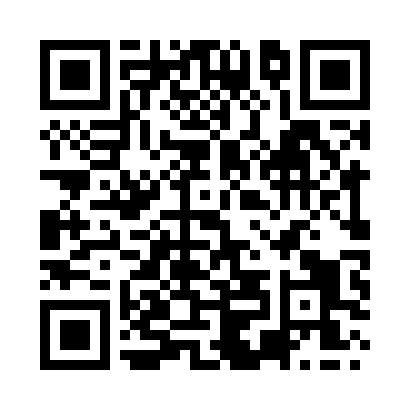 Prayer times for Hereford, Herefordshire, UKWed 1 May 2024 - Fri 31 May 2024High Latitude Method: Angle Based RulePrayer Calculation Method: Islamic Society of North AmericaAsar Calculation Method: HanafiPrayer times provided by https://www.salahtimes.comDateDayFajrSunriseDhuhrAsrMaghribIsha1Wed3:415:401:086:168:3710:362Thu3:385:381:086:178:3810:393Fri3:355:361:086:188:4010:424Sat3:325:341:086:198:4210:455Sun3:295:331:086:208:4310:486Mon3:265:311:076:218:4510:517Tue3:235:291:076:228:4710:548Wed3:195:271:076:238:4810:579Thu3:175:261:076:248:5010:5910Fri3:165:241:076:258:5111:0011Sat3:155:221:076:268:5311:0012Sun3:145:211:076:278:5511:0113Mon3:135:191:076:288:5611:0214Tue3:135:181:076:288:5811:0315Wed3:125:161:076:298:5911:0316Thu3:115:141:076:309:0111:0417Fri3:105:131:076:319:0211:0518Sat3:105:121:076:329:0411:0619Sun3:095:101:076:339:0511:0620Mon3:085:091:076:349:0711:0721Tue3:085:081:076:359:0811:0822Wed3:075:061:086:359:0911:0923Thu3:075:051:086:369:1111:0924Fri3:065:041:086:379:1211:1025Sat3:055:031:086:389:1311:1126Sun3:055:021:086:399:1511:1227Mon3:055:011:086:399:1611:1228Tue3:045:001:086:409:1711:1329Wed3:044:591:086:419:1911:1430Thu3:034:581:086:419:2011:1431Fri3:034:571:096:429:2111:15